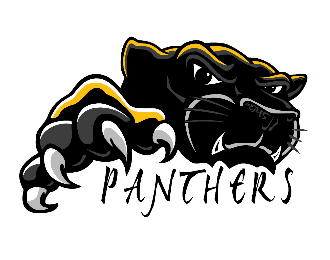 MondayHomeroom		8:25-8:30Period 1		8:30-9:02Period 2		9:05-9:37Period 3		9:40- 10:12Lunch		10:15-10:50Period 4		10:52- 11:24Period 5		11:27-11:59Period 6		12:02- 12:34Period 7		12:37- 1:09		MondayHomeroom		8:25-8:30Period 1		8:30-9:02Period 2		9:05-9:37Period 3		9:40- 10:12Period 4		10:15-10:47Lunch		10:50- 11:25Period 5		11:27- 11:59Period 6		12:02- 12:34Period 7 		12:37- 1:09	MondayHomeroom		8:25-8:30Period 1		8:30-9:02Period 2		9:05-9:37Period 3		9:40- 10:12Period 4		10:15-10:47Period 5		10:50- 11:22Lunch		11:25- 12:00Period 6 		12:02- 12:34Period 7		12:37- 1:09Tuesday - ThursdayHomeroom	8:25-8:30Period 1	8:30-9:12Period 2	9:14- 9:56WIN Time	9:59-10:29Period 3	10:32-11:14LUNCH		11:17-11:52Period 4	11:54- 12:36Period 5	12:39- 1:21Period 6	1:24-2:06Period 7	2:09-2:51Tuesday - ThursdayHomeroom	8:25-8:30Period 1	8:30-9:12Period 2	9:14- 9:56WIN Time	9:59-10:29Period 3	10:32-11:14Period 4	11:17-11:59Lunch		12:02-12:37Period 5	12:39- 1:21Period 6 	1:24-2:06Period 7	2:09-2:51Tuesday- FridayHomeroom	8:25-8:30Period 1	8:30-9:12Period 2	9:14- 9:56WIN Time	9:59-10:29Period 3	10:32-11:14Period 4	11:17-11:59Period 5	12:02-12:44Lunch		12:47-1:22Period 6	1:24-2:06Period 7	2:09-2:51